Grille de 100 (0 à 99)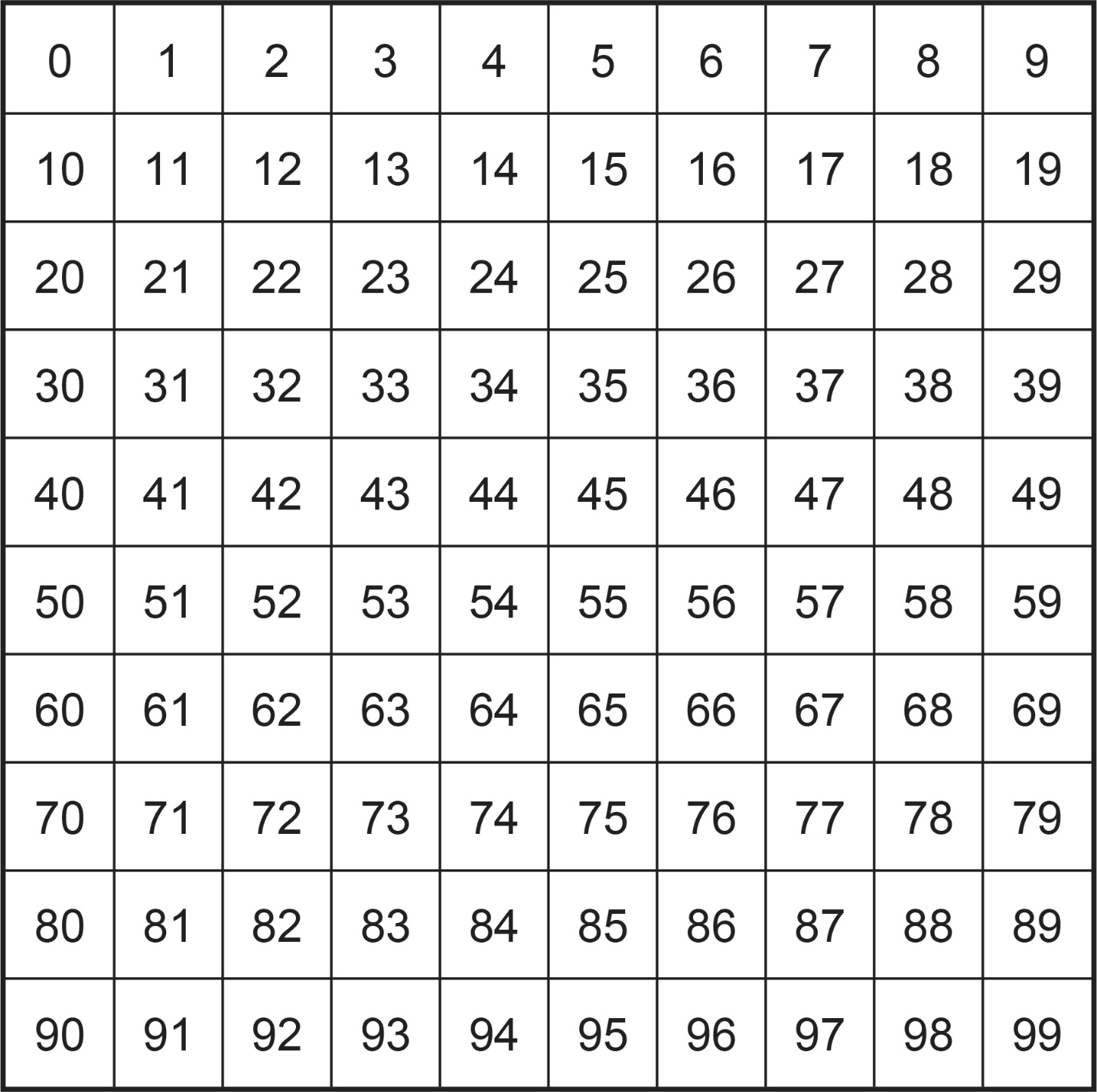 